JADWAL PERKULIAHAN SEMESTER I PRODI S1 ADMINISTRASI RUMAH SAKIT STIKES MUHAMMADIYAH BOJONEGORO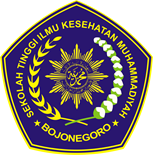 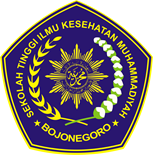 Bojonegoro, 30 Agustus 2021 MengetahuiSTIKES Muhammadiyah Bojonegoro Ketua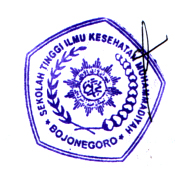 Ns. Sudalhar, M. Kep NBM. 891 561JADWAL PERKULIAHAN SEMESTER III PRODI S1 ADMINISTRASI RUMAH SAKIT STIKES MUHAMMADIYAH BOJONEGOROBojonegoro, 30 Agustus 2021                   MengetahuiSTIKES Muhammadiyah Bojonegoro KetuaNs. Sudalhar, M. Kep NBM. 891 56JADWAL PERKULIAHAN SEMESTER V PRODI S1 ADMINISTRASI RUMAH SAKIT STIKES MUHAMMADIYAH BOJONEGOROBojonegoro, 30 Agustus 2021                    Mengetahui STIKES Muhammadiyah Bojonegoro KetuaNs. Sudalhar, M. Kep NBM. 891 561JADWAL PERKULIAHAN SEMESTER VII PRODI S1 ADMINISTRASI RUMAH SAKIT STIKES MUHAMMADIYAH BOJONEGORO	Bojonegoro, 30 Agustus 2021                    Mengetahui STIKES Muhammadiyah Bojonegoro KetuaNs. Sudalhar, M. Kep NBM. 891 561HariJamMata KuliahSKSDOSENSenin09.00-10.40 Bahasa Inggris2Ns. Sudalhar, M.Kep.Senin10.40-12.20Pengantar Manajemen Kesehatan2Istiqlal Fithri, S.KM., M.Kes.Selasa09.00-10.40Bahasa Indonesia2Drs. Aminan, M.Pd.Nailun Nashihatul Husna, S.PdSelasa10.40-12.20AIK I2Dr. H. Syamsul Huda, M.Pd.IRabu08.00-09.40Baca Tulis AlQur’an I2Ust. Ibnu QilabRabu13.00-14.40ELC I : MDMC 2 TIMKamis13.00-14.40Dasar-Dasar Akuntansi2Iin Rahayu, S.E., MMKamis15.00–16.40 Pengantar Asuransi2 dr. Sudjarwanto, M.Kes.Jum’at13.00-14.40English Day2Ns. Sudalhar, M.KepAfriza Umami, S.Tr.Keb., M.K.M.Sabtu08.00-9.40Pengantar Ilmu Ekonomi2Dr. Wiwik R, M.Pd.Robi Perwira, S.E., M.M.Sabtu09.40-11.20Pengantar Ilmu Sosial2Rahmat Junaidi, M.ARSTotal SKSTotal SKSTotal SKS22HariJamMata KuliahSKSDOSENSenin13.00-14.40Ilmu Kesehatan Masyarakat2Istiqlal Fithri, S.KM.,M.Kes.Senin14.40-16.20AIK III2Sholikin Jamik, S.H., M.Hes. Selasa13.00-14.40Teknologi Informasi Kesehatan (SIK)2Aries Alfian Prasetyo, M.Kom Selasa14.40-16.20Dasar Pendidikan Kesehatan Masyarakat2Totok Ismanto, M. KesM. Taufiqurrahman, S.Kep.Ns.Rabu13.00-14.40Statistika Kesehatan2Alif Yuanita Kartini, M.Si Rabu14.40-16.20Bahasa Mandarin2Sulistyowati, S.KepRabu 09.00-10.40 ELC III2TIMKamis10.40-12.20Kepemimpinan 2Ns. Sudalhar, M.Kep.Kamis13.00-14.40Azas-azas Manajemen3Septin Maisharoh, S.Psi.Kamis09.00-10.40Kewirausahaan2Drs. Moch Soberi, MMJum’at13.00-14.40 Perilaku Organisasi2Septin Maisharoh, S.Psi.Jum’atPKL I1TIM24HariJamMata KuliahSKSDOSENSenin 12.40–14.20Dasar Keselamatan dan Kesehatan   Kerja2Eko Ari Bowo, S.KM., M.KKKSelasa 13.00-14.40Manajemen Bangsal Keperawatan2 Ns. Sudalhar, M.KepRabu10.00-11.40 Bank dan Asuransi2 TIMRabu13.00-14.40 Perpajakan 2Ganes Widyantara A.W, SERabu15.00-16.40Komputer Akutansi2Iin Rahayu, S.E.,M.M Kamis13.00-14.40Metodologi Penelitian2Afriza Umami, S.Tr.Keb., M.K.M. Kamis14.40-16.20Kesekretariatan2Fahtia Nur Rosyida, S.KM,M. Kes.Jum’at  09.00-10.40 Operation Research2Budiono, S.KM., M.Kes.Jum’at  13.00 – 14.40 Manajemen SDM Rumah Sakit2Reyta Noor Oktandari, S.KM., M.Kes.Istiqlal Fithri, S.KM., M.Kes. PKL II1TIM PKL III1TIMTotal SKSTotal SKSTotal SKS20HariJamMata KuliahSKSDOSEN Selasa09.00-10.40 Pemberdayaan Masyarakat2 Ns. Sudalhar, M.Kep Istiqlal Fithri, S.KM., M.Kes. Jum’at09.00- 10.40 Seminar Proposal Skripsi3Ns. Sudalhar, M.KepTegar Wahyu Yuda P, S.ST., M.K.MIstiqlal Fithri, S.KM., M.Kes. Kuliah Kerja Nyata (KKN)3PKL IV1Total SKSTotal SKSTotal SKS9